King Saud University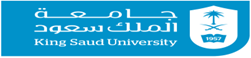 College of Nursing-Medical Surgical Nursing Department2nd Semester   2018 – 2019-(1439/1440)Adult Nursing Care I NUR 222Time tableTopic to be covered for NUR 225Inclusive date Week No.Orientation &  Introduction to the Course1\5\1440 - 2\5\14401Obtaining an Electrocardiogram (ECG) Monitoring +PCA + Providing Pre& post-operative Patient Care.8\5\1440-9\5\14402ESIHI Orientation In KKHU/  Hospital Orientation & Submission of Group Assignment ( Lab. Analysis15\5\1440-16\5\14403Use of nebulizer +  MDI +  Obtaining Capillary Blood Sample for Glucose Testing +  Changing and Emptying an Ostomy Appliance22\5\1440- 23\5\14404First Day of Actual Patient care & Hospital Orientation28\5\1440- 29\5\1440 5Patient care + submission of patient progress note .6\6\1440 - 7\6\14406Patient care + submission of patient progress note .13\6\1440- 14\6\14407Patient Care+ submission of patient progress note .20\6\1440- 21\6\14408Patient Care+ submission of patient progress note .27\6\1440- 28\6\14409Patient Care+ submission of patient progress note .4\7\1440-5\7\144010Patient Care+ submission of patient progress note .11\7\1440 - 12\7\144011Patient Care+ submission of patient progress note .18\7\1440- 19\7\144012Patient Care+ submission of patient progress note .25\7\1440 - 26\7\144013Final Clinical exam3\8\14404\8\144014